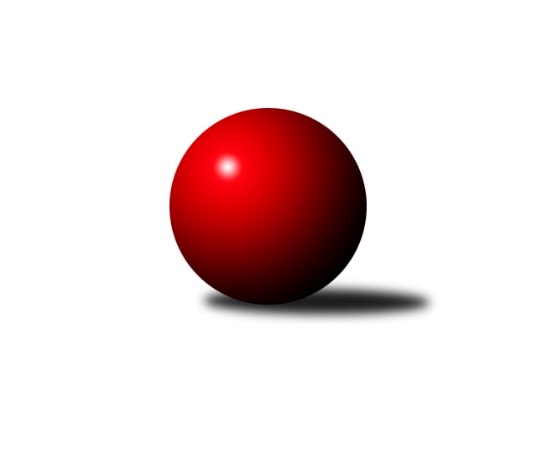 Č.4Ročník 2016/2017	1.10.2016Nejlepšího výkonu v tomto kole: 3261 dosáhlo družstvo: SK Škoda VS Plzeň 3.KLM A 2016/2017Výsledky 4. kolaSouhrnný přehled výsledků:TJ Blatná	- TJ Elektrárny Kadaň	6:2	3084:3058	13.5:10.5	1.10.SK Škoda VS Plzeň 	- TJ VTŽ Chomutov	5:3	3261:3230	10.5:13.5	1.10.TJ Kovohutě Příbram 	- TJ Sokol Benešov 	2:6	3036:3043	10.0:14.0	1.10.KK Karlovy Vary	- TJ Slavoj Plzeň	2:6	2964:3046	10.0:14.0	1.10.Kuželky Aš	- TJ Lokomotiva České Budějovice 	3:5	3118:3143	10.5:13.5	1.10.Vltavan Loučovice	- CB Dobřany B	6:2	3156:3045	12.0:12.0	1.10.Tabulka družstev:	1.	TJ Lokomotiva České Budějovice	4	4	0	0	26.0 : 6.0 	62.5 : 33.5 	 3152	8	2.	Vltavan Loučovice	4	4	0	0	26.0 : 6.0 	61.0 : 35.0 	 3171	8	3.	TJ Slavoj Plzeň	4	3	0	1	22.0 : 10.0 	50.0 : 46.0 	 3160	6	4.	CB Dobřany B	4	3	0	1	20.0 : 12.0 	54.0 : 42.0 	 3174	6	5.	TJ Elektrárny Kadaň	4	3	0	1	19.0 : 13.0 	52.5 : 43.5 	 3173	6	6.	TJ Sokol Benešov	4	2	0	2	18.0 : 14.0 	54.0 : 42.0 	 3144	4	7.	TJ Blatná	4	1	2	1	15.0 : 17.0 	49.0 : 47.0 	 3029	4	8.	SK Škoda VS Plzeň	4	2	0	2	11.0 : 21.0 	37.0 : 59.0 	 3131	4	9.	Kuželky Aš	4	0	1	3	12.0 : 20.0 	43.0 : 53.0 	 3282	1	10.	TJ VTŽ Chomutov	4	0	1	3	10.0 : 22.0 	40.5 : 55.5 	 3110	1	11.	TJ Kovohutě Příbram	4	0	0	4	7.0 : 25.0 	40.5 : 55.5 	 3202	0	12.	KK Karlovy Vary	4	0	0	4	6.0 : 26.0 	32.0 : 64.0 	 2945	0Podrobné výsledky kola:	 TJ Blatná	3084	6:2	3058	TJ Elektrárny Kadaň	Vít Kobliha	110 	 122 	 117 	124	473 	 1:3 	 538 	 147	141 	 136	114	Jan Hák	Dan Lexa	125 	 121 	 120 	111	477 	 2:2 	 473 	 124	105 	 126	118	Jan Ambra	Jiří Vokurka	142 	 136 	 124 	124	526 	 3:1 	 482 	 97	127 	 113	145	Michal Hrdina	Jan Kobliha	132 	 115 	 137 	124	508 	 1:3 	 550 	 152	141 	 138	119	Vladimír Šána	Evžen Cígl	147 	 133 	 126 	145	551 	 2.5:1.5 	 516 	 117	108 	 146	145	Marcel Lukáš	Jiří Vaňata	133 	 138 	 134 	144	549 	 4:0 	 499 	 107	136 	 123	133	Jaroslav Lefnerrozhodčí: Nejlepší výkon utkání: 551 - Evžen Cígl	 SK Škoda VS Plzeň 	3261	5:3	3230	TJ VTŽ Chomutov	Milan Findejs	131 	 129 	 130 	126	516 	 0:4 	 581 	 158	151 	 145	127	Stanislav ml. Šmíd ml.	Petr Svoboda	132 	 146 	 128 	150	556 	 3.5:0.5 	 507 	 129	130 	 128	120	Ondřej Šmíd	Milan Vrabec	128 	 146 	 133 	122	529 	 2:2 	 517 	 136	114 	 125	142	Stanislav Rada	Martin Vít	138 	 142 	 138 	143	561 	 1:3 	 583 	 143	155 	 157	128	Karel Valeš	Lukáš Jaroš	114 	 143 	 125 	126	508 	 2:2 	 524 	 132	136 	 133	123	Zbyněk Vytiska	Milan Vicher	164 	 130 	 159 	138	591 	 2:2 	 518 	 133	133 	 113	139	Robert st. Suchomel st.rozhodčí: Nejlepší výkon utkání: 591 - Milan Vicher	 TJ Kovohutě Příbram 	3036	2:6	3043	TJ Sokol Benešov 	Tomáš Číž	131 	 139 	 121 	117	508 	 1:3 	 502 	 132	112 	 137	121	Tomáš Svoboda	David Hošek	129 	 129 	 125 	139	522 	 2.5:1.5 	 506 	 129	132 	 115	130	Miroslav Šostý	Václav Šefl	137 	 112 	 104 	119	472 	 1:3 	 520 	 108	139 	 150	123	Ivan Januš	Jaroslav Roj	131 	 127 	 128 	134	520 	 4:0 	 456 	 128	109 	 113	106	Dušan Dvořák	Oldřich Hendl 	130 	 132 	 135 	126	523 	 1.5:2.5 	 519 	 130	139 	 122	128	Tomáš Čožík	Josef Hůda	121 	 119 	 119 	132	491 	 0:4 	 540 	 138	129 	 140	133	Vladimír Matějkarozhodčí: Nejlepší výkon utkání: 540 - Vladimír Matějka	 KK Karlovy Vary	2964	2:6	3046	TJ Slavoj Plzeň	Pavel Boháč	122 	 128 	 143 	136	529 	 3:1 	 493 	 125	119 	 124	125	Michal Müller	Vítězslav Vodehnal	128 	 113 	 127 	121	489 	 2:2 	 493 	 132	107 	 126	128	Josef Kreutzer	Lubomír Martinek	126 	 97 	 96 	119	438 	 0:4 	 539 	 142	130 	 130	137	Josef Hořejší	Martin Trakal	131 	 119 	 126 	139	515 	 2:2 	 500 	 135	111 	 133	121	Jiří Opatrný	Josef Ženíšek	126 	 124 	 117 	125	492 	 1:3 	 497 	 120	128 	 121	128	Václav Hranáč	Petr Čolák	113 	 138 	 127 	123	501 	 2:2 	 524 	 143	131 	 115	135	Petr Harmáčekrozhodčí: Nejlepší výkon utkání: 539 - Josef Hořejší	 Kuželky Aš	3118	3:5	3143	TJ Lokomotiva České Budějovice 	Jaroslav Solín	124 	 138 	 122 	148	532 	 3:1 	 530 	 115	134 	 134	147	Tomáš Reban	Martin Hurta	149 	 118 	 118 	131	516 	 2:2 	 510 	 126	133 	 133	118	Martin Voltr	Tomáš Viczmandi	149 	 140 	 138 	139	566 	 3:1 	 517 	 124	126 	 147	120	Jan Sýkora	Václav Mašek	128 	 138 	 137 	129	532 	 1:3 	 530 	 131	139 	 127	133	Pavel Černý	Jaroslav Bulant	112 	 120 	 133 	123	488 	 1:3 	 518 	 137	124 	 135	122	Jiří Reban	Václav Pilař *1	114 	 120 	 127 	123	484 	 0.5:3.5 	 538 	 127	131 	 157	123	Zdeněk Kamišrozhodčí: střídání: *1 od 61. hodu Ota Maršát st.Nejlepší výkon utkání: 566 - Tomáš Viczmandi	 Vltavan Loučovice	3156	6:2	3045	CB Dobřany B	Radek Šlouf	133 	 132 	 128 	125	518 	 0:4 	 559 	 146	134 	 143	136	Josef ml. Fišer ml.	Jan Smolena	136 	 136 	 139 	125	536 	 2.5:1.5 	 524 	 136	133 	 145	110	Martin Provazník	Josef Gondek	126 	 123 	 138 	149	536 	 3:1 	 472 	 128	116 	 114	114	Michal Šneberger	Martin Jirkal *1	100 	 134 	 134 	134	502 	 2:2 	 503 	 105	127 	 139	132	Ondřej Musil	Libor Dušek	120 	 130 	 139 	141	530 	 2.5:1.5 	 483 	 129	130 	 107	117	Josef st. Fišer	Miroslav Pešadík	115 	 151 	 120 	148	534 	 2:2 	 504 	 132	110 	 122	140	Jan Koubskýrozhodčí: střídání: *1 od 31. hodu Robert WeisNejlepší výkon utkání: 559 - Josef ml. Fišer ml.Pořadí jednotlivců:	jméno hráče	družstvo	celkem	plné	dorážka	chyby	poměr kuž.	Maximum	1.	Tomáš Viczmandi 	Kuželky Aš	577.00	380.7	196.3	6.5	2/2	(590)	2.	Milan Vicher 	SK Škoda VS Plzeň 	572.50	361.5	211.0	4.5	2/3	(591)	3.	Jaroslav Roj 	TJ Kovohutě Příbram 	563.17	374.7	188.5	1.7	3/3	(595)	4.	Vladimír Matějka 	TJ Sokol Benešov 	556.50	359.8	196.8	0.5	2/3	(574)	5.	Martin Hurta 	Kuželky Aš	553.50	364.7	188.8	6.0	2/2	(574)	6.	Tomáš Čožík 	TJ Sokol Benešov 	552.67	353.7	199.0	2.0	3/3	(599)	7.	David Hošek 	TJ Kovohutě Příbram 	552.33	373.3	179.0	4.2	3/3	(581)	8.	Vladimír Šána 	TJ Elektrárny Kadaň	551.75	359.8	192.0	2.5	4/4	(601)	9.	Josef Gondek 	Vltavan Loučovice	551.67	365.7	186.0	3.8	2/2	(568)	10.	Josef Hořejší 	TJ Slavoj Plzeň	546.50	360.0	186.5	3.0	3/3	(565)	11.	Oldřich Hendl  	TJ Kovohutě Příbram 	545.83	361.3	184.5	2.7	3/3	(568)	12.	Josef ml. Fišer  ml.	CB Dobřany B	545.67	373.3	172.3	5.3	3/3	(571)	13.	Karel Valeš 	TJ VTŽ Chomutov	544.00	360.8	183.3	5.0	4/4	(583)	14.	Ota Maršát  st.	Kuželky Aš	543.25	366.0	177.3	4.8	2/2	(576)	15.	Jaroslav Solín 	Kuželky Aš	540.25	375.5	164.8	7.3	2/2	(574)	16.	Zdeněk Kamiš 	TJ Lokomotiva České Budějovice 	539.83	362.3	177.5	4.7	3/3	(552)	17.	Jaroslav Lefner 	TJ Elektrárny Kadaň	539.00	365.5	173.5	6.3	4/4	(597)	18.	Luboš Řezáč 	TJ Kovohutě Příbram 	539.00	376.0	163.0	5.0	3/3	(574)	19.	Ivan Januš 	TJ Sokol Benešov 	537.50	368.2	169.3	3.3	3/3	(557)	20.	Tomáš Reban 	TJ Lokomotiva České Budějovice 	537.33	362.0	175.3	3.7	3/3	(551)	21.	Martin Provazník 	CB Dobřany B	537.33	368.0	169.3	4.2	3/3	(595)	22.	Evžen Cígl 	TJ Blatná	536.50	356.8	179.7	1.8	3/3	(551)	23.	Pavel Černý 	TJ Lokomotiva České Budějovice 	536.17	362.5	173.7	4.5	3/3	(560)	24.	Jaroslav Bulant 	Kuželky Aš	535.83	358.0	177.8	4.3	2/2	(559)	25.	Václav Pilař 	Kuželky Aš	535.25	355.5	179.8	7.0	2/2	(552)	26.	Libor Dušek 	Vltavan Loučovice	535.17	353.2	182.0	4.2	2/2	(546)	27.	Jan Koubský 	CB Dobřany B	535.17	367.0	168.2	6.0	3/3	(558)	28.	Daniel Lukáš 	TJ Elektrárny Kadaň	535.00	357.7	177.3	5.3	3/4	(573)	29.	Milan Findejs 	SK Škoda VS Plzeň 	534.50	365.2	169.3	6.0	3/3	(564)	30.	Stanislav ml. Šmíd  ml.	TJ VTŽ Chomutov	533.75	350.3	183.5	4.3	4/4	(581)	31.	Josef Kreutzer 	TJ Slavoj Plzeň	532.83	356.0	176.8	5.5	3/3	(563)	32.	Jiří Opatrný 	TJ Slavoj Plzeň	532.33	352.7	179.7	5.2	3/3	(604)	33.	Miroslav Pešadík 	Vltavan Loučovice	531.83	360.2	171.7	2.3	2/2	(548)	34.	Jan Smolena 	Vltavan Loučovice	531.50	376.8	154.7	5.3	2/2	(553)	35.	Petr Harmáček 	TJ Slavoj Plzeň	528.67	359.0	169.7	3.7	3/3	(544)	36.	Milan Bek 	CB Dobřany B	527.00	361.5	165.5	5.0	2/3	(565)	37.	Milan Vrabec 	SK Škoda VS Plzeň 	525.83	362.2	163.7	6.8	3/3	(555)	38.	Michal Šneberger 	CB Dobřany B	525.50	368.8	156.7	8.2	3/3	(621)	39.	Michal Hrdina 	TJ Elektrárny Kadaň	525.33	353.7	171.7	5.0	3/4	(562)	40.	Jiří Vokurka 	TJ Blatná	525.17	354.5	170.7	6.7	3/3	(555)	41.	Marcel Lukáš 	TJ Elektrárny Kadaň	522.50	353.3	169.3	5.3	4/4	(546)	42.	Jan Hák 	TJ Elektrárny Kadaň	522.00	357.5	164.5	5.3	4/4	(566)	43.	Ondřej Šmíd 	TJ VTŽ Chomutov	521.00	348.5	172.5	5.8	4/4	(540)	44.	Lukáš Kočí 	TJ Sokol Benešov 	521.00	350.3	170.8	5.0	2/3	(549)	45.	Josef st. Fišer 	CB Dobřany B	521.00	358.7	162.3	7.3	3/3	(589)	46.	Martin Voltr 	TJ Lokomotiva České Budějovice 	519.83	359.5	160.3	4.2	3/3	(539)	47.	Miroslav Šostý 	TJ Sokol Benešov 	519.50	347.0	172.5	8.5	2/3	(533)	48.	Tomáš Svoboda 	TJ Sokol Benešov 	517.67	349.0	168.7	5.3	3/3	(541)	49.	Robert st. Suchomel  st.	TJ VTŽ Chomutov	515.33	359.3	156.0	6.7	3/4	(518)	50.	Jiří Vaňata 	TJ Blatná	514.50	348.7	165.8	4.7	3/3	(549)	51.	Jakub Harmáček 	TJ Slavoj Plzeň	514.00	352.3	161.8	8.0	2/3	(544)	52.	Václav Hranáč 	TJ Slavoj Plzeň	512.83	346.5	166.3	5.8	3/3	(543)	53.	Jan Sýkora 	TJ Lokomotiva České Budějovice 	509.67	339.8	169.8	6.0	3/3	(521)	54.	Jiří Reban 	TJ Lokomotiva České Budějovice 	508.83	346.7	162.2	7.7	3/3	(523)	55.	Tomáš Číž 	TJ Kovohutě Příbram 	505.83	354.0	151.8	4.8	3/3	(511)	56.	Stanislav Rada 	TJ VTŽ Chomutov	505.75	350.5	155.3	6.3	4/4	(527)	57.	Robert Weis 	Vltavan Loučovice	504.75	354.3	150.5	8.0	2/2	(527)	58.	Lukáš Jaroš 	SK Škoda VS Plzeň 	504.17	346.5	157.7	7.3	3/3	(529)	59.	Petr Svoboda 	SK Škoda VS Plzeň 	502.25	337.3	165.0	6.3	2/3	(556)	60.	Petr Sachunský 	SK Škoda VS Plzeň 	501.67	337.3	164.3	6.0	3/3	(535)	61.	Pavel Boháč 	KK Karlovy Vary	501.50	346.5	155.0	4.8	3/3	(529)	62.	Petr Čolák 	KK Karlovy Vary	500.33	338.8	161.5	6.0	3/3	(504)	63.	Martin Trakal 	KK Karlovy Vary	500.00	347.5	152.5	7.0	2/3	(515)	64.	Josef Ženíšek 	KK Karlovy Vary	498.67	348.5	150.2	9.7	3/3	(536)	65.	Jan Kobliha 	TJ Blatná	498.50	350.5	148.0	6.0	2/3	(508)	66.	Zbyněk Vytiska 	TJ VTŽ Chomutov	498.00	345.3	152.8	6.5	4/4	(524)	67.	Václav Šefl 	TJ Kovohutě Příbram 	496.00	348.0	148.0	8.5	2/3	(520)	68.	Stanislav Kníže 	TJ Blatná	493.00	344.5	148.5	7.5	2/3	(505)	69.	Lubomír Martinek 	KK Karlovy Vary	492.83	333.3	159.5	5.0	3/3	(507)	70.	Vít Kobliha 	TJ Blatná	488.50	334.5	154.0	10.0	2/3	(517)	71.	Dan Lexa 	TJ Blatná	484.33	337.5	146.8	9.3	3/3	(527)	72.	Dušan Dvořák 	TJ Sokol Benešov 	481.00	338.5	142.5	11.5	2/3	(506)	73.	Jaroslav Tejml 	KK Karlovy Vary	478.50	336.0	142.5	9.5	2/3	(485)	74.	Libor Kupka 	KK Karlovy Vary	459.67	335.3	124.3	14.3	3/3	(466)		Radek Kneř 	CB Dobřany B	593.00	373.0	220.0	3.0	1/3	(593)		Petr Červ 	TJ Sokol Benešov 	567.50	369.0	198.5	2.0	1/3	(568)		Martin Vít 	SK Škoda VS Plzeň 	548.00	378.5	169.5	3.0	1/3	(561)		Dominik Novotný 	CB Dobřany B	539.00	367.0	172.0	11.0	1/3	(539)		Karel Sviták 	CB Dobřany B	532.00	362.0	170.0	15.0	1/3	(532)		Radek Šlouf 	Vltavan Loučovice	526.00	362.0	164.0	3.3	1/2	(543)		Václav Mašek 	Kuželky Aš	522.50	352.0	170.5	8.0	1/2	(532)		Ladislav Filek 	SK Škoda VS Plzeň 	509.00	337.0	172.0	5.0	1/3	(509)		Ondřej Musil 	CB Dobřany B	503.00	346.0	157.0	10.0	1/3	(503)		Martin Jirkal 	Vltavan Loučovice	499.00	348.0	151.0	14.0	1/2	(499)		Zdeněk Lukáš 	TJ Kovohutě Příbram 	496.00	359.0	137.0	10.0	1/3	(496)		Josef Hůda 	TJ Kovohutě Příbram 	494.00	326.0	168.0	0.5	1/3	(497)		Michal Müller 	TJ Slavoj Plzeň	493.00	333.0	160.0	11.0	1/3	(493)		Vítězslav Vodehnal 	KK Karlovy Vary	489.00	337.0	152.0	5.0	1/3	(489)		Filip Prokeš 	TJ VTŽ Chomutov	484.00	332.0	152.0	11.0	1/4	(484)		Jan Ambra 	TJ Elektrárny Kadaň	473.00	316.0	157.0	7.0	1/4	(473)Sportovně technické informace:Starty náhradníků:registrační číslo	jméno a příjmení 	datum startu 	družstvo	číslo startu18945	Martin Trakal	01.10.2016	KK Karlovy Vary	2x20173	Martin Provazník	01.10.2016	CB Dobřany B	4x16241	Jan Koubský	01.10.2016	CB Dobřany B	4x9690	Josef Fišer ml.	01.10.2016	CB Dobřany B	3x3575	Josef Fišer	01.10.2016	CB Dobřany B	3x19625	Jan Kobliha	01.10.2016	TJ Blatná	3x22198	Michal Šneberger	01.10.2016	CB Dobřany B	4x21928	Ondřej Musil	01.10.2016	CB Dobřany B	1x3702	Lubomír Martinek	01.10.2016	KK Karlovy Vary	4x3715	Vítězslav Vodehnal	01.10.2016	KK Karlovy Vary	1x13883	Petr Čolák	01.10.2016	KK Karlovy Vary	4x14561	Pavel Boháč	01.10.2016	KK Karlovy Vary	4x4729	Josef Ženíšek	01.10.2016	KK Karlovy Vary	4x
Hráči dopsaní na soupisku:registrační číslo	jméno a příjmení 	datum startu 	družstvo	Program dalšího kola:5. kolo15.10.2016	so	10:00	TJ Lokomotiva České Budějovice  - Vltavan Loučovice	15.10.2016	so	10:00	TJ Slavoj Plzeň - Kuželky Aš	15.10.2016	so	10:00	TJ Sokol Benešov  - KK Karlovy Vary	15.10.2016	so	10:00	TJ VTŽ Chomutov - TJ Kovohutě Příbram 	15.10.2016	so	10:00	TJ Elektrárny Kadaň - SK Škoda VS Plzeň 	15.10.2016	so	11:00	CB Dobřany B - TJ Blatná	Nejlepší šestka kola - absolutněNejlepší šestka kola - absolutněNejlepší šestka kola - absolutněNejlepší šestka kola - absolutněNejlepší šestka kola - dle průměru kuželenNejlepší šestka kola - dle průměru kuželenNejlepší šestka kola - dle průměru kuželenNejlepší šestka kola - dle průměru kuželenNejlepší šestka kola - dle průměru kuželenPočetJménoNázev týmuVýkonPočetJménoNázev týmuPrůměr (%)Výkon1xMilan VicherŠkoda Plzeň5911xJosef ml. Fišer ml.Dobřany  B110.475591xKarel ValešChomutov5831xMilan VicherŠkoda Plzeň109.715911xStanislav ml. Šmíd ml.Chomutov5811xKarel ValešChomutov108.225833xTomáš ViczmandiAš5661xStanislav ml. Šmíd ml.Chomutov107.855811xMartin VítŠkoda Plzeň5611xEvžen CíglBlatná107.665511xJosef ml. Fišer ml.Dobřany  B5592xVladimír ŠánaKadaň107.47550